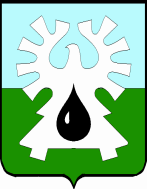 МУНИЦИПАЛЬНОЕ ОБРАЗОВАНИЕ ГОРОД УРАЙ        ХАНТЫ-МАНСИЙСКИЙ АВТОНОМНЫЙ ОКРУГ – ЮГРА                ДУМА ГОРОДА УРАЙ          РЕШЕНИЕ от  09 октября 2019                                                                                    № 63О внесении изменений в Положение о земельном налоге на территории города УрайРассмотрев представленный главой города Урай проект решения Думы города Урай «О внесении изменений в Положение о земельном налоге на территории города Урай», Дума города Урай решила:1. Внести в Положение о земельном налоге на территории города Урай, утвержденное решением Думы города Урай от 23.09.2010 №64 (в редакции решений Думы города Урай от 26.05.2011 №22, от 29.03.2012 №28, от 25.10.2012 №99, от 26.12.2013 №77, от 25.09.2014 №46, 25.12.2014 №78, от 30.04.2015 №47, от 24.12.2015 №144, от 22.12.2016 №40, от 21.09.2017 №59, от 21.12.2017 №97, от 20.09.2018 №49, от 04.10.2018 №55, от 30.05.2019 №33), следующие изменения:1) В таблице пункта 3.1:а) в строке 16 после слова «хозяйства» дополнить словами «(приусадебный земельный участок)»; б) в строке 20 слова «Объекты гаражного назначения» заменить словами «Хранение автотранспорта»;в) в строке 30 слова «Обслуживание автотранспорта» заменить словами «Служебные гаражи»;г) в строке 31 слово «придорожного» заменить словом «дорожного»;д) пункт 35 признать утратившим силу.2) Пункт 5.2 изложить в новой редакции:        «5.2. Налогоплательщики, имеющие право на налоговые льготы, установленные разделом 4, представляют в налоговый орган по своему выбору заявление о предоставлении налоговой льготы, а также вправе представить документы, подтверждающие право налогоплательщика на налоговую льготу, в соответствии с пунктом 10 статьи 396 Налогового кодекса Российской Федерации.». 2. Распространить действие положений пунктов 20, 30, 31 таблицы пункта 3.1 Положения о земельном налоге на территории города Урай (в редакции настоящего решения)  на правоотношения, возникшие с 08.04.2019 года.3. Распространить действие положений пункта 5.2 Положения о земельном налоге на территории города Урай (в редакции настоящего решения) на правоотношения, возникшие с налогового периода 2018 года.        4. Опубликовать настоящее решение в газете «Знамя».Председатель Думы города Урай                 Исполняющий обязанностиглавы города Урай_______________Г.П. Александрова________________ В.В. Гамузов                        «10» октября 2019г.